國 立 臺 灣 科 技 大 學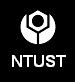 化 學 工 程 系   實 務 專 題 報 告實務專題研究題目English title (若無，可刪除)專題學生：謝ＯＯ學     號：B1030XXXX研究期間：102.1 ~ 102.6 指導教授：林ＯＯ 中華民國 一百零Ｘ 年 Ｘ 月摘　要在此簡要說明本研究的背景與動機、研究方法、結果(心得)、與結論，以不超過1頁篇幅為原則。Abstract (此為選項，若無，可刪除)English abstract is optional. 目   錄 (此為選項，若無，可刪除)摘要	IAbstract	II目錄	IV圖表索引	VI一、主題背景	11.1	前言	11.2	文獻回顧	3二、目的與方法	82.1	研究目的	82.2	研究方法	9三、結果與討論(分析與討論)	163.1	A實驗的結果與分析	163.2	B實驗的結果與分析	32四、結論(心得)	………………………………………………….79參考文獻	80附錄一、個人簡歷	83附錄二、其他相關資料	83圖 表 索 引(此為選項，若無，可刪除)圖1、圖標題	2表1、表標題	6一、主題背景1.1	子段落標題(例如前言，也可以沒有子段落)使用本專題報告範本請遵循本檔案所用的字型、字體大小、行距、段落間距等設定，勿擅自更動。研究主題的背景說明，要清楚說明所要解決的問題議題是甚麼，這個議題在現階段環境下，有甚麼樣的重要性或急迫性等等。1.2	子段落標題(例如文獻回顧，也可以沒有子段落)文獻回顧是針對目前文獻中已經完成的相關研究內容的分析整理，藉此可以釐清目前既有文獻報導研究的缺漏部分，由此可以知曉本研究與文獻資料的相關性，也可確認本研究有沒有重覆文獻已完成的研究工作。表1. 表格標題表格下方可以有註解，表格(連註解)與後續段落之間應插入一個(註解字體大小的)空行。引用文獻資料需要加以註記資料來源，引用文獻中的圖表也要註記資料來源，文獻資料註記來源的格式有許多種，請依研究室中慣用的格式加以註記。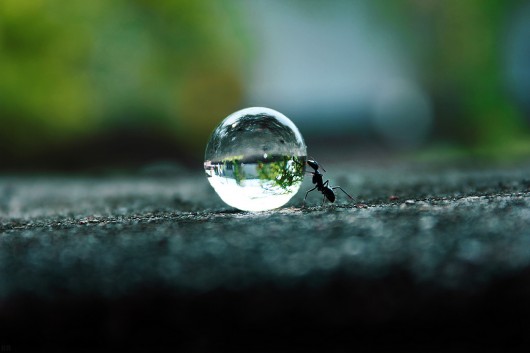 圖1. 圖標題[http://startupbisnis.com/wp-content/uploads/2013/04/Kerja-Keras.jpg]二、目的與方法2.1	子段落標題(例如研究目的，也可以沒有子段落)研究計畫的內容及目的要清晰的寫出來，而且要恰如所云，據實敘述，不容有誇大不實或超出自己研究範圍的描述。2.2	子段落標題(例如實驗方法，也可以沒有子段落)研究方法可能是文獻分析、也可能是實驗操作，文獻分析是怎樣進行的，實驗的方法需要詳細紀錄實驗的藥品、儀器、操作步驟、與數據分析方法等等。使用的研究方法適不適合研究主題，都是研究規劃階段應該注意的。三、結果與討論(分析與討論)3.1	子段落標題(例如A實驗的結果與分析，也可以沒有子段落)在X條件下，A實驗的結果如圖2所示，這結果顯示….。將X條件改變為Y條件時，甚麼現象會改變….，這些結果顯示….。3.2	子段落標題(例如B實驗的結果與分析，也可以沒有子段落)在X條件下，B實驗的結果如表2所示，這結果顯示….。將X條件改變為Y條件時，甚麼現象會改變….，這些結果顯示….。四、結論(or心得)本研究主題，依據所採用的研究方法，獲得了哪些具體的結果，經過本研究的論證，這些具體結果的代表意義為何。參考文獻(文獻引用有格式規範，請選擇遵循一種文獻引用格式)(1)	Mattos, L. V.; Noronha, F. B. J. Catal. 2005, 233, 453-463. (格式一)[2]	J.C. Amphlett, K.A.M. Creber, J.M. Davis, R.F. Mann, B.A. Peppley, D.M. Stokes, Int. J. Hydrogen Energy 19 (1994) 131-136. (格式二) 3.	Bruce, P. G., Freunberger, S. A., Hardwick, L. J. & Tarascon, J. M. Li-O2 and Li-S batteries with high energy storage. Nat. Mater. 11, 19-29 (2012). (格式三)[4]	D.R. Palo, R.A. Dagle, J.D. Holladay, Chem. Rev., 2007, 107, 3992-4015. (格式四)5.	Coasne B, Galarneau A, Gerardin C, Fajula F, Villemot F. Molecular simulation of adsorption and transport in hierarchical porous materials. Langmuir 2013;29:7864–7875. (格式五)附錄一、個人簡歷以個人履歷表方式呈現自己的背景、專長、特質等，涉及個資的詳細資料請勿列入。附錄二、其他實務專題相關資料(若有，請自訂項目標題)至於報告主文或嫌累贅的相關資料，例如是實驗條件的參數計算方法、相關方程式的推導、或是實驗結果分析計算方法、或是相關參考文獻資料等等。